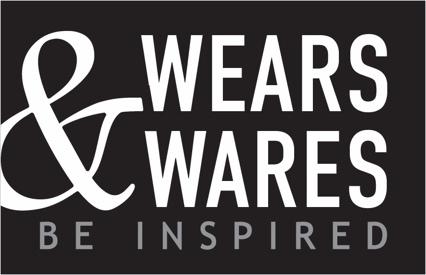 Wears & Wares Consignment Agreement413 Wilton Road, Suite 1,  Farmington, ME 04938(207) 778-0262     beinspired@wearsandwares.net     Find us on facebook: facebook.com/WearsAndWares/     and instagram: wears_andwaresThank you for supporting a local business! Our goal is to make high quality items accessible to community members and get you the best price possible for your items. We also embrace creativity and repurposing for the good of our planet.CONSIGNMENT POLICIES:Wears:We accept quality, gently used men’s and women’s clothing, jewelry and accessories on consignment. Items may be brought in at any time during business hours. Please bring items on hangers. If you do not have hangers, we will provide them for you. Items must be counted and a number provided to Wears & Wares.Please have all clothes freshly laundered with no stains. Clothing should not be too worn or pilled. Clothing with excessive pet hair will not be consigned.  Also be sure the item suits the season. Accepting consignment items that are brought in is at the discretion of Wears & Wares. If you have any questions, please call the shop.Clothing consignors will receive 40% of the price of the sold item. The selling price is determined by Wears & Wares but pricing for specialty items may be discussed. Clothing items are consigned for two months. If you would like to reclaim your clothing items, you are responsible for picking them up within two weeks after the week they expire or they become property of Wears & Wares. If clothes are in need of pressing, mending, washing, or a stain needs to be removed a $5.00 fee per item will be charged. This fee will be taken off the consignment portion returned to the consignor. Wares:We accept vintage items and collectibles, salvaged items such as doors and windows, and upcycled works of art at the discretion of Wears & Wares.Items may be brought in at any time during business hours.  Items must be counted and a number provided to Wears & Wares.Consignors of upcycled art, vintage, and other items will receive 60% of the price of the sold item. The selling price is determined by Wears & Wares but pricing for certain items that consigners create may be discussed. Wares are consigned for six months. If the consignor would like to reclaim their various non-clothing items, they are responsible for picking them up within two weeks after the week they expire or they become property of Wears & Wares – unless different terms are negotiated by Wares & Wares and the consigner.In fairness to all consignors (and due to storage and processing capacity) ONLY 30 items per month may be consigned. PLEASE COUNT YOUR ITEMS PRIOR TO BRINGING THEM IN.This includes vintage/clothing/accessories combined. Items must be brought in all at the same time.Additionally:A .99 charge is added to each item for processing and handling and incorporated into the price. This fee is not part of the consignment percentage returned to the consignor - it is passed on to the purchaser. For example: If an item is valued at $10.00, it is priced at $10.99. The consignor gets $4.00 and Wears & Wares receives $6.00 plus .99 cents.The money earned by a consignor stays on account either as store credit or it is paid to the consignor upon request but no more than once a month. After one year of money being on a consignor’s account, the money must be used as store credit only. This store credit will expire within one subsequent year.Example: A consignor brings in items in March of 2023. Money on account that is not picked up will convert to store credit in March of 2024. Store credit will then expire in March of 2025.Name: ___________________________________________________________Mailing Address: ___________________________________________________Town/Zip: ________________________________________________________Email: ____________________________________________________________Telephone: ________________________________________________________Please note: It is the consignor’s obligation to report any income to the IRS. Any consignors earning over $600 will receive a 1099 from Wears & Wares.___ I would like to donate any items that are not sold within the terms of this agreement - within 2 months (wears) and 6 months (wares) of them being put on the shop floor for sale.Donations of items are appreciated and help support efforts to improve our community through charitable causes that are important to Wears & Wares.___ I would like to reclaim my items within one week of their expiration date.Please call the shop prior to coming in to collect your items to ensure that they have been found and prepared for your pick up.This agreement may always be renegotiated upon consignor request and a new agreement will be issued.Signature									Date___________________________________________________________________________________Consignor Number: _________________________   Date entered: _____________________________